Segunda e QuartaTerça e QuintaSextaSábado 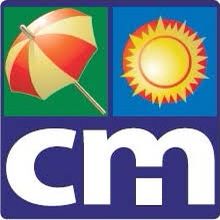 2024 -  QUADROS DE TURMAS  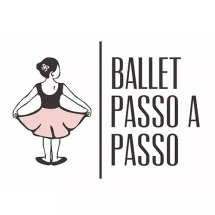 TURMA  / IdadeHORÁRIOSALA 1SALA 2PROFESSORAMENSALIDADEBallet Adulto – a partir de 17 anos (1 h)08:00 às 09:00 hsCHRISTIANE255 REAISGrade I – a partir de 08 anos (1 h)09:00 à 10:00 hsCHRISTIANE285 REAISBaby Class – 04 e 05 anos (50 minutos)09: 10 às 10:00 hsALINE265 REAISPre – Primary in Dance – a partir de 06 anos (50 minutos)10:00 às 10:50 hsCHRISTIANE265 REAISPre School – 02 e 03 anos (40 minutos)10:00 às 10:40 hsALINE/CHRIS265 REAISPre School – 02 e 03 anos (40 minutos)15:30 às 16:10 hsCHRISTIANE265 REAISBaby Class – 04 e 05 anos (50 minutos)16:10 às 17:00 hsCHRISTIANE265 REAISJazz I – 07 a 11 anos ( 1 h ) 17:30 à 18:30 hsRENATA275 REAISPre – Primary in Dance – a partir de 05 anos (1 h )18:30 às 19:30 hsRENATA265 REAISJazz II – a partir de 12 anos ( 1 h ) 19:30 à 20:30 hsRENATA275 REAISSilver Swan – a partir de 40 anos (1 h)19:30 à 20:30 hsCHRISTIANE255 REAISTURMA  / IdadeHORÁRIOSALA 1 SALA 2 PROFESSORAMENSALIDADEGrade III – a partir de 10 anos (1 h )08:00 às 09:00 hsCHRISTIANE295 REAISGrade II – a partir de 09 anos (1 h )09:00 às 10:00hsCHRISTIANE285 REAISPre - Primary in Dance – a partir de 06 anos (50 minutos)09:20 às 10:10 hsALINE275 REAISBaby Class – 04 e 05 anos (50 minutos)10:10 às 11:00 hs ALINE265 REAISPrimary in Dance – a partir de 07 anos (1 H)10:00 às 11:00 hsCHRISTIANE275 REAISGrade I - a partir de 08 anos (1 h)15:10 à 16:10 hsCHRISTIANE285 REAISBaby Class – 04 e 05 anos (50 minutos)16:10 às 17:00 hs CHRISTIANE265 REAISPrimary in Dance – a partir de 07 anos (1 H)16:30 às 17:30 hsRENATA275 REAISBallet Adulto (1 h)19:30 às 20:30 hsCHRISTIANE255 REAIS2024 -  QUADROS DE TURMAS  TURMA  / IdadeHORÁRIOSALA 1 SALA 2 PROFESSORAMENSALIDADEPre – ponta – a partir do Grade I (40 minutos)09:00 às 09:40CHRISTIANE80 REAISFlexibilidade e Força -  a partir do Grade I (40 minutos)09:40 às 10:20CHRISTIANE80 REAISPonta – a partir do Grade III (40 minutos)10:20 às 11:00CHRISTIANE80 REAISPre – ponta – a partir do Grade I (40 minutos)18:00 às 18:40CHRISTIANE80 REAISFlexibilidade e Força -  a partir do Grade I (40 minutos)18:40 às 19:20CHRISTIANE80 REAISPonta – a partir do Grade III (40 minutos)19:20 às 20:00CHRISTIANE80 REAISTURMA  / IdadeHORÁRIOSALA 1 SALA 2 PROFESSORAMENSALIDADEBallet Adulto (1 h)08:00 às 09:00 hsCHRISTIANE205 REAISPre - Primary in Dance – a partir de 06 anos (50 minutos)09:00 às 09:50 hsCHRISTIANE205 REAISBaby Class – 04 e 05 anos (50 minutos)09:50 às 10:40 hs CHRISTIANE205REAISPre School– 02 e 03 anos (40 minutos)10:40 às 11:20 hsCHRISTIANE205 REAIS